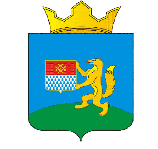 ПОСТАНОВЛЕНИЕАдминистрации Купросского сельского поселенияЮсьвинского муниципального районаПермского края18.12.2017												№ 219Об утверждении  муниципальной  программы «Развитие культуры в Купросском сельском поселении»		Руководствуясь  Федеральным законон  РФ от 09.10. 1992 № 3612-1 «Основы законодательства Российской Федерации о культуре», п. 15 ч.1 ст.14.1 Федерального закона № 131-ФЗ от 06.10.2003 г. «Об общих принципах организации  местного самоуправления в Российской Федерации», Постановлением администрации Купросского сельского поселения №  208 от 01.11.2016 г. «Об утверждении Порядка разработки, реализации и оценки эффективности муниципальных программ Купросского сельского поселения», ПОСТАНОВЛЯЕТ:	1. Утвердить муниципальную программу «Развитие культуры в Купросском сельском поселении».	2.  Настоящее постановление вступает в силу с момента обнародования.	3. Контроль за исполнением настоящего постановления возложить на директора МКУК «Купросское КДО» Ковалеву А.В. Глава поселения-глава администрации                                                     	Л.А. БоталоваУтверждена Постановлением администрацииКупросского сельского поселения        от 18.12.2017 № 219 МУНИЦИПАЛЬНАЯ ПРОГРАММА«Развитие культуры в Купросском сельском поселении»с. Купрос2017 г.ПАСПОРТмуниципальной программы «Развитие культуры в Купросском сельском поселении» Общая характеристика проблем решаемых муниципальной программойГосударственная политика в области культуры направлена на обеспечение свободного доступа граждан к культурным ценностям, информации, услугам учреждений культуры с учетом интересов всех социальных групп населения, а также на обеспечение участия каждого в культурной жизни страны.С целью реализации Законов Российской Федерации: № 131-ФЗ от 06.10.2003 "Об общих принципах организации местного самоуправления в Российской Федерации", № 3612-1 "Основы законодательства Российской Федерации о культуре", №73 от 25.06.2002 «Об объектах культурного наследия (памятниках истории и культуры) народов Российской Федерации»  Программой запланированы мероприятия по обеспечению жителей Купросского сельского поселения услугами учреждений культуры, созданию условий для организации массового отдыха и досуга жителей поселения, сохранению, использованию и популяризации объектов культурного наследия (памятников истории и культуры), находящихся в собственности поселения, охране объектов культурного наследия (памятников истории и культуры) местного (муниципального) значения, расположенных на территории поселения.Процессы информатизации современной жизни настоятельно требуют от учреждений культуры внедрения новых информационных технологий с целью более оперативного и качественного удовлетворения запросов посетителей. На территории Купросского сельского поселения функционируют 5 учреждений культурно-досугового типа. Все эти учреждения обеспечивают условия для культурного развития поселения, досуга и отдыха населения. Продолжает оставаться проблемой недостаточная оснащенность учреждений культуры высококачественной звуковой, световой, кино-и видеопроекционной аппаратурой, музыкальными инструментами. Техническое состояние некоторых Домов культуры и клубов не позволяет создать комфортные условия для посетителей в соответствии со стандартом качества предоставляемых услуг. Все клубные учреждения поселения требуют капитального ремонта, а в с. Купрос, с. Аксеново и в с. Тимино  требуются новые здания.Требует совершенствования также деятельность по созданию условий для обеспечения безопасности участников массовых культурно-досуговых мероприятий. Особого внимания требует проведение пожарно-охранных мероприятий на объектах культуры.Особое внимание стоит уделить по сохранению историко-культурного наследия Купросского сельского поселения. Часть памятников расположенных на территории поселения находятся в весьма плачевном состоянии.Реализация программы «Развитие культуры в Купросском сельском поселении» на 2018-2020 годы поможет достичь более результативных показателей в области культуры, что позволит расширить спектр и качество предоставляемых современных культурно-досуговых услуг населению поселения, сохранить учреждения культуры и объекты культурного наследия.Цель и задачи муниципальной ПрограммыОсновной целью Программы «Развитие культуры в Купросском сельском поселении» является создание условий для обеспечения доступа населения Купросского сельского поселения к качественным услугам в сфере культуры, обеспечение сохранности историко-культурного наследия поселения.	Задачи Программы:Сохранение историко-культурного наследия Купросского сельского поселения;Улучшение качества услуг, предоставляемых учреждениями культуры;Проведение культурно-массовых мероприятий;Развитие самодеятельных творческих коллективов;Улучшение материальной базы, технологической оснащенности учреждений культуры;Приведение в нормативное состояние учреждений культуры.Планируемые конечные результаты муниципальной ПрограммыПо итогам реализации Программы ожидается достижение следующих показателей к 01.01.2021 г.:Повышение удовлетворенности жителей поселения качеством предоставления муниципальных услуг до 72%;Количеств клубных формирований, любительских объединений до 30 единиц;Количество культурно-массовых мероприятий 510 мероприятийУвеличение числа зрителей на культурно - массовых мероприятиях, участников клубных формирований и любительских объединений - Количество участников клубных формирований 490 человек- Количество зрителей на культурно-массовых мероприятиях15900 человек                              Укрепление материально-технической базы и технологическое оснащение  учреждения культуры современным техническим и технологическим оборудованием;Отношение средней заработной платы работников культуры к средней заработной плате в Пермском крае на  80%Сроки и этапы реализации муниципальной ПрограммыПрограмма реализуется без разделения на этапы, на постоянной основе в период с 01.01.2018 – 31.12.2020 гг.Перечень основных мероприятий ПрограммыПеречень мероприятий муниципальной программы «Развитие культуры в Купросском сельском поселении» на 2018-2020 годы, изложен в Приложении 1 к муниципальной ПрограммеОсновные меры правового регулирования муниципальной программыПравовыми основаниями для разработки программы явились:- Конституция РФ- Федеральный закон Российской Федерации от 06.10.2003 №131 -ФЗ «Об общих принципах организации местного самоуправления в Российской Федерации»;-Федеральный закон  РФ от 09.10. 1992 № 3612-1 «Основы законодательства Российской Федерации о культуре» - Федеральным законом от 25.06.2002 № 73-ФЗ «Об объектах культурного наследия (памятниках истории и культуры) народов Российской Федерации»;- Постановлением администрации Купросского сельского поселения   № 208 от 01.11.2016 «Об утверждении Порядка разработки, реализации и оценки эффективности муниципальных программ Купросского сельского поселения» Перечень целевых показателей муниципальной программыВ соответствии с системой целей и задач Программы установлены целевые показатели, характеризующие степень достижения ее целей и решения задач.Приложение 2 к муниципальной программеПриложение 1к муниципальной программе«Развитие культуры в Купросском сельском поселении»  Перечень мероприятий муниципальной программы «Развитие культуры в Купросском сельском поселении»Приложение 2к муниципальной программе«Развитие культуры в Купросском сельском поселении»  Перечень целевых показателей муниципальной программы Финансовое обеспечение реализации  муниципальной программы «Развитие культуры в Купросском сельском поселении» за счет всех источников финансирования № п/пНаименование разделаНаименование разделаНаименование разделаСодержание разделаСодержание разделаСодержание разделаСодержание разделаСодержание разделаСодержание разделаСодержание раздела1.Наименование муниципальной программыНаименование муниципальной программыНаименование муниципальной программы«Развитие культуры в Купросском сельском поселении» «Развитие культуры в Купросском сельском поселении» «Развитие культуры в Купросском сельском поселении» «Развитие культуры в Купросском сельском поселении» «Развитие культуры в Купросском сельском поселении» «Развитие культуры в Купросском сельском поселении» «Развитие культуры в Купросском сельском поселении» 2.Ответственный исполнитель программыОтветственный исполнитель программыОтветственный исполнитель программыАдминистрация Купросского сельского поселенияАдминистрация Купросского сельского поселенияАдминистрация Купросского сельского поселенияАдминистрация Купросского сельского поселенияАдминистрация Купросского сельского поселенияАдминистрация Купросского сельского поселенияАдминистрация Купросского сельского поселения3.Руководитель программыРуководитель программыРуководитель программыАдминистрация Купросского сельского поселенияАдминистрация Купросского сельского поселенияАдминистрация Купросского сельского поселенияАдминистрация Купросского сельского поселенияАдминистрация Купросского сельского поселенияАдминистрация Купросского сельского поселенияАдминистрация Купросского сельского поселения4.Соисполнитель(исполнитель) программыСоисполнитель(исполнитель) программыСоисполнитель(исполнитель) программыМКУК «Купросское КДО»МКУК «Купросское КДО»МКУК «Купросское КДО»МКУК «Купросское КДО»МКУК «Купросское КДО»МКУК «Купросское КДО»МКУК «Купросское КДО»5.Участники программыУчастники программыУчастники программыУчреждения культуры Купросского сельского поселенияУчреждения культуры Купросского сельского поселенияУчреждения культуры Купросского сельского поселенияУчреждения культуры Купросского сельского поселенияУчреждения культуры Купросского сельского поселенияУчреждения культуры Купросского сельского поселенияУчреждения культуры Купросского сельского поселения7.Цели программыЦели программыЦели программыСоздание условий для обеспечения доступа населения Купросского сельского поселения к качественным услугам в сфере культуры, обеспечение сохранности историко-культурного наследия поселения.Создание условий для обеспечения доступа населения Купросского сельского поселения к качественным услугам в сфере культуры, обеспечение сохранности историко-культурного наследия поселения.Создание условий для обеспечения доступа населения Купросского сельского поселения к качественным услугам в сфере культуры, обеспечение сохранности историко-культурного наследия поселения.Создание условий для обеспечения доступа населения Купросского сельского поселения к качественным услугам в сфере культуры, обеспечение сохранности историко-культурного наследия поселения.Создание условий для обеспечения доступа населения Купросского сельского поселения к качественным услугам в сфере культуры, обеспечение сохранности историко-культурного наследия поселения.Создание условий для обеспечения доступа населения Купросского сельского поселения к качественным услугам в сфере культуры, обеспечение сохранности историко-культурного наследия поселения.Создание условий для обеспечения доступа населения Купросского сельского поселения к качественным услугам в сфере культуры, обеспечение сохранности историко-культурного наследия поселения.8.Задачи муниципальной программыЗадачи муниципальной программыЗадачи муниципальной программыСохранение историко-культурного наследия Купросского сельского поселения;Улучшение качества услуг, предоставляемых учреждениями культуры;Проведение культурно-массовых мероприятий;Развитие самодеятельных творческих коллективов Улучшение материальной базы, технологической оснащенности учреждений культурыПриведение в нормативное состояние учреждений культурыСохранение историко-культурного наследия Купросского сельского поселения;Улучшение качества услуг, предоставляемых учреждениями культуры;Проведение культурно-массовых мероприятий;Развитие самодеятельных творческих коллективов Улучшение материальной базы, технологической оснащенности учреждений культурыПриведение в нормативное состояние учреждений культурыСохранение историко-культурного наследия Купросского сельского поселения;Улучшение качества услуг, предоставляемых учреждениями культуры;Проведение культурно-массовых мероприятий;Развитие самодеятельных творческих коллективов Улучшение материальной базы, технологической оснащенности учреждений культурыПриведение в нормативное состояние учреждений культурыСохранение историко-культурного наследия Купросского сельского поселения;Улучшение качества услуг, предоставляемых учреждениями культуры;Проведение культурно-массовых мероприятий;Развитие самодеятельных творческих коллективов Улучшение материальной базы, технологической оснащенности учреждений культурыПриведение в нормативное состояние учреждений культурыСохранение историко-культурного наследия Купросского сельского поселения;Улучшение качества услуг, предоставляемых учреждениями культуры;Проведение культурно-массовых мероприятий;Развитие самодеятельных творческих коллективов Улучшение материальной базы, технологической оснащенности учреждений культурыПриведение в нормативное состояние учреждений культурыСохранение историко-культурного наследия Купросского сельского поселения;Улучшение качества услуг, предоставляемых учреждениями культуры;Проведение культурно-массовых мероприятий;Развитие самодеятельных творческих коллективов Улучшение материальной базы, технологической оснащенности учреждений культурыПриведение в нормативное состояние учреждений культурыСохранение историко-культурного наследия Купросского сельского поселения;Улучшение качества услуг, предоставляемых учреждениями культуры;Проведение культурно-массовых мероприятий;Развитие самодеятельных творческих коллективов Улучшение материальной базы, технологической оснащенности учреждений культурыПриведение в нормативное состояние учреждений культуры9.Ожидаемые результаты реализации программыОжидаемые результаты реализации программыОжидаемые результаты реализации программыПовышение удовлетворенности жителей поселения качеством предоставления муниципальных услуг;Создание клубных формирований, любительских объединений;Увеличение числа зрителей на культурно - массовых мероприятиях, участников клубных формирований и любительских объединений;                                  Укрепление материально-технической базы и технологическое оснащение  учреждения культуры;Сохранение историко-культурного наследия Купросского сельского поселения;Приведение в нормативное состояние учреждений культурыОтношение средней заработной платы работников культуры к средней заработной плате в Пермском крае на   80%Повышение удовлетворенности жителей поселения качеством предоставления муниципальных услуг;Создание клубных формирований, любительских объединений;Увеличение числа зрителей на культурно - массовых мероприятиях, участников клубных формирований и любительских объединений;                                  Укрепление материально-технической базы и технологическое оснащение  учреждения культуры;Сохранение историко-культурного наследия Купросского сельского поселения;Приведение в нормативное состояние учреждений культурыОтношение средней заработной платы работников культуры к средней заработной плате в Пермском крае на   80%Повышение удовлетворенности жителей поселения качеством предоставления муниципальных услуг;Создание клубных формирований, любительских объединений;Увеличение числа зрителей на культурно - массовых мероприятиях, участников клубных формирований и любительских объединений;                                  Укрепление материально-технической базы и технологическое оснащение  учреждения культуры;Сохранение историко-культурного наследия Купросского сельского поселения;Приведение в нормативное состояние учреждений культурыОтношение средней заработной платы работников культуры к средней заработной плате в Пермском крае на   80%Повышение удовлетворенности жителей поселения качеством предоставления муниципальных услуг;Создание клубных формирований, любительских объединений;Увеличение числа зрителей на культурно - массовых мероприятиях, участников клубных формирований и любительских объединений;                                  Укрепление материально-технической базы и технологическое оснащение  учреждения культуры;Сохранение историко-культурного наследия Купросского сельского поселения;Приведение в нормативное состояние учреждений культурыОтношение средней заработной платы работников культуры к средней заработной плате в Пермском крае на   80%Повышение удовлетворенности жителей поселения качеством предоставления муниципальных услуг;Создание клубных формирований, любительских объединений;Увеличение числа зрителей на культурно - массовых мероприятиях, участников клубных формирований и любительских объединений;                                  Укрепление материально-технической базы и технологическое оснащение  учреждения культуры;Сохранение историко-культурного наследия Купросского сельского поселения;Приведение в нормативное состояние учреждений культурыОтношение средней заработной платы работников культуры к средней заработной плате в Пермском крае на   80%Повышение удовлетворенности жителей поселения качеством предоставления муниципальных услуг;Создание клубных формирований, любительских объединений;Увеличение числа зрителей на культурно - массовых мероприятиях, участников клубных формирований и любительских объединений;                                  Укрепление материально-технической базы и технологическое оснащение  учреждения культуры;Сохранение историко-культурного наследия Купросского сельского поселения;Приведение в нормативное состояние учреждений культурыОтношение средней заработной платы работников культуры к средней заработной плате в Пермском крае на   80%Повышение удовлетворенности жителей поселения качеством предоставления муниципальных услуг;Создание клубных формирований, любительских объединений;Увеличение числа зрителей на культурно - массовых мероприятиях, участников клубных формирований и любительских объединений;                                  Укрепление материально-технической базы и технологическое оснащение  учреждения культуры;Сохранение историко-культурного наследия Купросского сельского поселения;Приведение в нормативное состояние учреждений культурыОтношение средней заработной платы работников культуры к средней заработной плате в Пермском крае на   80%10.Сроки и этапы реализации программыСроки и этапы реализации программыСроки и этапы реализации программы2018-2020 гг.2018-2020 гг.2018-2020 гг.2018-2020 гг.2018-2020 гг.2018-2020 гг.2018-2020 гг.11.Целевые показатели программыЦелевые показатели программыЦелевые показатели программыПлановое значение показателяПлановое значение показателяПлановое значение показателяПлановое значение показателяПлановое значение показателяПлановое значение показателяПлановое значение показателя11.№ п/пНаименование показателяЕд. изм.На начало реализации программыНа начало реализации программы2018  год201920192020202011.1.Уровень удовлетворенности жителей поселения качеством предоставления муниципальных услуг%6161636868727211.2.Количество клубных формирований и любительских объединенийед2424252727303011.3.Количество участников клубных формированийчел.46146147048048049049011.4.Количество культурно-массовых мероприятийЕд.48848849550050051051011.3.Количество зрителей на культурно-массовых мероприятияхчел.1565415654157001580015800159001590011.4Доля инфраструктурных объектов культуры, находящихся в нормативном состоянии %20%20%25%30%30%35%35%12.Объемы и источники финансирования программыОбъемы и источники финансирования программыОбъемы и источники финансирования программы12.всего по источникам финансирования (тыс.руб.), в том числе:всего по источникам финансирования (тыс.руб.), в том числе:всего по источникам финансирования (тыс.руб.), в том числе:201820192019201920202020Итого12.бюджет Купросского сельского поселениябюджет Купросского сельского поселениябюджет Купросского сельского поселения2969,62969,62969,62969,62969,62969,68908,812.бюджет Пермского краябюджет Пермского краябюджет Пермского края000000012.бюджет Российской Федерациибюджет Российской Федерациибюджет Российской Федерации000000012.бюджет Юсьвинского муниципального районабюджет Юсьвинского муниципального районабюджет Юсьвинского муниципального района000000012.внебюджетные источникивнебюджетные источникивнебюджетные источники0000000№ п/пНаименование подпрограммы основного мероприятия, мероприятияОтветственныйисполнитель, соисполнители, участникиСрокСрокОжидаемый непосредственный результат (краткое описание)№ п/пНаименование подпрограммы основного мероприятия, мероприятияОтветственныйисполнитель, соисполнители, участникиначала реализацииокончания реализации1234561.Основное мероприятие 1Создание условий для обеспечения доступа населения Купросского сельского поселения к качественным услугам в сфере культуры, обеспечения историко-культурного наследияАдминистрация Купросского сельского поселенияМКУК «Купросское КДО»20182020Обеспечено предоставление муниципальных услуг Уровень удовлетворенности жителей поселения качеством предоставления муниципальных услуг до 72 % к 01.01.2021 г. Проведение мероприятий направленных на повышение престижа учреждений культуры поселенияКоличество культурно-массовых мероприятий не менее 480 в годКоличество зрителей на культурно-массовых мероприятиях не менее 15600 в годКоличество клубных формирований и любительских объединенийНе менее 25 в год
Количество участников клубных формирований не менее 470 в годУвеличение специалистов, прошедших повышение квалификации не менее 10% ежегодно1.Организация досуга и обеспечение населения Купросского сельского поселения услугами организаций культурыОбеспечено предоставление муниципальных услуг Уровень удовлетворенности жителей поселения качеством предоставления муниципальных услуг до 72 % к 01.01.2021 г. Проведение мероприятий направленных на повышение престижа учреждений культуры поселенияКоличество культурно-массовых мероприятий не менее 480 в годКоличество зрителей на культурно-массовых мероприятиях не менее 15600 в годКоличество клубных формирований и любительских объединенийНе менее 25 в год
Количество участников клубных формирований не менее 470 в годУвеличение специалистов, прошедших повышение квалификации не менее 10% ежегодно1.1.1 Предоставление муниципальных услуг в области организации досуга и обеспечение населения услугами организаций культурыМКУК «Купросское КДО»20182020Обеспечено предоставление муниципальных услуг Уровень удовлетворенности жителей поселения качеством предоставления муниципальных услуг до 72 % к 01.01.2021 г. Проведение мероприятий направленных на повышение престижа учреждений культуры поселенияКоличество культурно-массовых мероприятий не менее 480 в годКоличество зрителей на культурно-массовых мероприятиях не менее 15600 в годКоличество клубных формирований и любительских объединенийНе менее 25 в год
Количество участников клубных формирований не менее 470 в годУвеличение специалистов, прошедших повышение квалификации не менее 10% ежегодно1.1.2 Оплата налогов, сборов и иных обязательных платежей в бюджетную систему РФМКУК «Купросское КДО»20182020Обеспечено предоставление муниципальных услуг Уровень удовлетворенности жителей поселения качеством предоставления муниципальных услуг до 72 % к 01.01.2021 г. Проведение мероприятий направленных на повышение престижа учреждений культуры поселенияКоличество культурно-массовых мероприятий не менее 480 в годКоличество зрителей на культурно-массовых мероприятиях не менее 15600 в годКоличество клубных формирований и любительских объединенийНе менее 25 в год
Количество участников клубных формирований не менее 470 в годУвеличение специалистов, прошедших повышение квалификации не менее 10% ежегодно1.1.3 Оплата коммунальных услуг, приобретение котельно-печного топливаМКУК «Купросское КДО»20182020Обеспечено предоставление муниципальных услуг Уровень удовлетворенности жителей поселения качеством предоставления муниципальных услуг до 72 % к 01.01.2021 г. Проведение мероприятий направленных на повышение престижа учреждений культуры поселенияКоличество культурно-массовых мероприятий не менее 480 в годКоличество зрителей на культурно-массовых мероприятиях не менее 15600 в годКоличество клубных формирований и любительских объединенийНе менее 25 в год
Количество участников клубных формирований не менее 470 в годУвеличение специалистов, прошедших повышение квалификации не менее 10% ежегодно1.1.4 Организация и проведение социально-значимых мероприятий и конкурсов в сфере искусства и культуры (в т.ч. проведение календарных праздников )МКУК «Купросское КДО»20182020Обеспечено предоставление муниципальных услуг Уровень удовлетворенности жителей поселения качеством предоставления муниципальных услуг до 72 % к 01.01.2021 г. Проведение мероприятий направленных на повышение престижа учреждений культуры поселенияКоличество культурно-массовых мероприятий не менее 480 в годКоличество зрителей на культурно-массовых мероприятиях не менее 15600 в годКоличество клубных формирований и любительских объединенийНе менее 25 в год
Количество участников клубных формирований не менее 470 в годУвеличение специалистов, прошедших повышение квалификации не менее 10% ежегодно1.1.4.1 Проведение праздников малой деревни и День селаМКУК «Купросское КДО»20182020Обеспечено предоставление муниципальных услуг Уровень удовлетворенности жителей поселения качеством предоставления муниципальных услуг до 72 % к 01.01.2021 г. Проведение мероприятий направленных на повышение престижа учреждений культуры поселенияКоличество культурно-массовых мероприятий не менее 480 в годКоличество зрителей на культурно-массовых мероприятиях не менее 15600 в годКоличество клубных формирований и любительских объединенийНе менее 25 в год
Количество участников клубных формирований не менее 470 в годУвеличение специалистов, прошедших повышение квалификации не менее 10% ежегодно1.1.4.2 Проведение мероприятия, посвященного юбилею Николаевской церкви с. Купрос МКУК «Купросское КДО»20182020Обеспечено предоставление муниципальных услуг Уровень удовлетворенности жителей поселения качеством предоставления муниципальных услуг до 72 % к 01.01.2021 г. Проведение мероприятий направленных на повышение престижа учреждений культуры поселенияКоличество культурно-массовых мероприятий не менее 480 в годКоличество зрителей на культурно-массовых мероприятиях не менее 15600 в годКоличество клубных формирований и любительских объединенийНе менее 25 в год
Количество участников клубных формирований не менее 470 в годУвеличение специалистов, прошедших повышение квалификации не менее 10% ежегодно1.1.4.3 Проведение календарных и обрядовых праздниковМКУК «Купросское КДО»20182020Обеспечено предоставление муниципальных услуг Уровень удовлетворенности жителей поселения качеством предоставления муниципальных услуг до 72 % к 01.01.2021 г. Проведение мероприятий направленных на повышение престижа учреждений культуры поселенияКоличество культурно-массовых мероприятий не менее 480 в годКоличество зрителей на культурно-массовых мероприятиях не менее 15600 в годКоличество клубных формирований и любительских объединенийНе менее 25 в год
Количество участников клубных формирований не менее 470 в годУвеличение специалистов, прошедших повышение квалификации не менее 10% ежегодно1.1.5 Участие любительских коллективов и отдельных исполнителей в районных, окружных, межмуниципальных, краевых смотрах, конкурсах, фестиваляхМКУК «Купросское КДО»20182020Обеспечено предоставление муниципальных услуг Уровень удовлетворенности жителей поселения качеством предоставления муниципальных услуг до 72 % к 01.01.2021 г. Проведение мероприятий направленных на повышение престижа учреждений культуры поселенияКоличество культурно-массовых мероприятий не менее 480 в годКоличество зрителей на культурно-массовых мероприятиях не менее 15600 в годКоличество клубных формирований и любительских объединенийНе менее 25 в год
Количество участников клубных формирований не менее 470 в годУвеличение специалистов, прошедших повышение квалификации не менее 10% ежегодно1.1.6 Разработка и издание печатной и сувенирной продукции (Юбилей Николаевской церкви, День села)МКУК «Купросское КДО»20182020Обеспечено предоставление муниципальных услуг Уровень удовлетворенности жителей поселения качеством предоставления муниципальных услуг до 72 % к 01.01.2021 г. Проведение мероприятий направленных на повышение престижа учреждений культуры поселенияКоличество культурно-массовых мероприятий не менее 480 в годКоличество зрителей на культурно-массовых мероприятиях не менее 15600 в годКоличество клубных формирований и любительских объединенийНе менее 25 в год
Количество участников клубных формирований не менее 470 в годУвеличение специалистов, прошедших повышение квалификации не менее 10% ежегодно1.1.7 Укрепление кадрового потенциала отраслиМКУК «Купросское КДО»20182020Обеспечено предоставление муниципальных услуг Уровень удовлетворенности жителей поселения качеством предоставления муниципальных услуг до 72 % к 01.01.2021 г. Проведение мероприятий направленных на повышение престижа учреждений культуры поселенияКоличество культурно-массовых мероприятий не менее 480 в годКоличество зрителей на культурно-массовых мероприятиях не менее 15600 в годКоличество клубных формирований и любительских объединенийНе менее 25 в год
Количество участников клубных формирований не менее 470 в годУвеличение специалистов, прошедших повышение квалификации не менее 10% ежегодно1.1.7.1 Повышение квалификации, профессиональная подготовка и переподготовка работников учреждений культурыМКУК «Купросское КДО»20182020Обеспечено предоставление муниципальных услуг Уровень удовлетворенности жителей поселения качеством предоставления муниципальных услуг до 72 % к 01.01.2021 г. Проведение мероприятий направленных на повышение престижа учреждений культуры поселенияКоличество культурно-массовых мероприятий не менее 480 в годКоличество зрителей на культурно-массовых мероприятиях не менее 15600 в годКоличество клубных формирований и любительских объединенийНе менее 25 в год
Количество участников клубных формирований не менее 470 в годУвеличение специалистов, прошедших повышение квалификации не менее 10% ежегодно1.1.8 Организация работы клубных формирований в учреждениях культуры МКУК «Купросское КДО»20182020Обеспечено предоставление муниципальных услуг Уровень удовлетворенности жителей поселения качеством предоставления муниципальных услуг до 72 % к 01.01.2021 г. Проведение мероприятий направленных на повышение престижа учреждений культуры поселенияКоличество культурно-массовых мероприятий не менее 480 в годКоличество зрителей на культурно-массовых мероприятиях не менее 15600 в годКоличество клубных формирований и любительских объединенийНе менее 25 в год
Количество участников клубных формирований не менее 470 в годУвеличение специалистов, прошедших повышение квалификации не менее 10% ежегодно1.1.9 Благоустройство территорий клубных  учрежденийМКУК «Купросское КДО»20182020Обеспечено предоставление муниципальных услуг Уровень удовлетворенности жителей поселения качеством предоставления муниципальных услуг до 72 % к 01.01.2021 г. Проведение мероприятий направленных на повышение престижа учреждений культуры поселенияКоличество культурно-массовых мероприятий не менее 480 в годКоличество зрителей на культурно-массовых мероприятиях не менее 15600 в годКоличество клубных формирований и любительских объединенийНе менее 25 в год
Количество участников клубных формирований не менее 470 в годУвеличение специалистов, прошедших повышение квалификации не менее 10% ежегодно2.Основное мероприятие 2Приведение в нормативное состояние учреждений культуры Купросского сельского поселенияМКУК «Купросское КДО»20182020Доля инфроструктурных объектов культуры, находящихся в нормативном состоянии 35% к 01.01.2021 г.2.2.1 Проведение работ по приведению в нормативное состояние Крохалевского Дома культурыМКУК «Купросское КДО»20182020Доля инфроструктурных объектов культуры, находящихся в нормативном состоянии 35% к 01.01.2021 г.2.2.2 Проведение работ по приведению в нормативное состояние спортивной площадки (с. Купрос, ул. Советская 28) МКУК «Купросское КДО»20182020Доля инфроструктурных объектов культуры, находящихся в нормативном состоянии 35% к 01.01.2021 г.2.2.3 Разработка проектно-сметной документацииМКУК «Купросское КДО»20182020Доля инфроструктурных объектов культуры, находящихся в нормативном состоянии 35% к 01.01.2021 г.3.Основное мероприятие 3Модернизация материально-технической базы учреждений культуры Купросского сельского поселенияМКУК «Купросское КДО»20182020Укрепление материально-технической базы и технологическое оснащение  учреждения культуры современным техническим и технологическим оборудованием;3.3.1 Обновление материально-технической базы учреждений культуры Купросского сельского поселенияМКУК «Купросское КДО»20182020Укрепление материально-технической базы и технологическое оснащение  учреждения культуры современным техническим и технологическим оборудованием;4.Основное мероприятие 4Содержание и охрана памятников истории и культуры на территории Купросского сельского поселенияМКУК «Купросское КДО»20182020Сохранение историко-культурного наследия Купросского сельского поселения;4.4.1 Ремонт и содержание памятников и братских могил Гражданской войны расположенных на территории Купросского сельского поселенияМКУК «Купросское КДО»20182020Сохранение историко-культурного наследия Купросского сельского поселения;4.4.2 Ремонт и содержание памятников ВОВ расположенных на территории Купросского сельского поселенияМКУК «Купросское КДО»20182020Сохранение историко-культурного наследия Купросского сельского поселения;4.4.3 Разработка проектно-сметной документацииМКУК «Купросское КДО»20182020Сохранение историко-культурного наследия Купросского сельского поселения;№ п/пНаименование показателяЕд. изм.ГРБСЗначения показателейЗначения показателейЗначения показателейЗначения показателейНаименование программных мероприятий№ п/пНаименование показателяЕд. изм.ГРБС2017201820192020Наименование программных мероприятий123456789Муниципальная программа «Развитие культуры в Купросском сельском поселении »Муниципальная программа «Развитие культуры в Купросском сельском поселении »Муниципальная программа «Развитие культуры в Купросском сельском поселении »Муниципальная программа «Развитие культуры в Купросском сельском поселении »Муниципальная программа «Развитие культуры в Купросском сельском поселении »Муниципальная программа «Развитие культуры в Купросском сельском поселении »Муниципальная программа «Развитие культуры в Купросском сельском поселении »Муниципальная программа «Развитие культуры в Купросском сельском поселении »Муниципальная программа «Развитие культуры в Купросском сельском поселении »1Уровень удовлетворенности жителей поселения качеством предоставления муниципальных услуг%61636872Основное мероприятие:1,2,3,42Количество клубных формирований и любительских объединенийЕд.24252730Основное мероприятие:13Количество участников клубных формированийЧел.461470480490Основное мероприятие:14Количество культурно-массовых мероприятийЕд. 488495500510Основное мероприятие:15Количество зрителей на культурно-массовых мероприятияхЧел.15654157001580015900Основное мероприятие:16Доля инфраструктурных объектов культуры, находящихся в нормативном состоянии%20253035Основное мероприятие:1,3,4Наименование муниципальнойпрограммы, подпрограммы основного мероприятия, мероприятияОтветственныйисполнитель, соисполнители, участники (ГРБС)Код бюджетной классификацииКод бюджетной классификацииКод бюджетной классификацииКод бюджетной классификацииРасходы1 тыс. руб.Расходы1 тыс. руб.Расходы1 тыс. руб.Расходы1 тыс. руб.Расходы1 тыс. руб.Наименование муниципальнойпрограммы, подпрограммы основного мероприятия, мероприятияОтветственныйисполнитель, соисполнители, участники (ГРБС)ГРБСРз ПрЦСРКВР2очередной годпервый годпланового  периода(N)первый годпланового  периода(N)(N+1)(N+2)123456788910Муниципальная программа«Развитие культуры Купросского сельского поселения»Всего2969,62969,62969,62969,6Муниципальная программа«Развитие культуры Купросского сельского поселения»Администрация Купросского поселенияМКУК "Купросское КДО"403080107000000000002969,62969,62969,62969,6Основное мероприятие 1 Создание условий для обеспечения доступа населения Купросского сельского поселения к качественным услугам в сфере культуры, обеспечение сохранности историко-культурного наследия поселения.МКУК "Купросское КДО"403080107001000000002969,62969,62696,62969,6Организация досуга и обеспечение населения Купросского сельского поселения  услугами организаций культурыМКУК «Купросское КДО»403080107001004101002469,62469,62469,62469,6Организация досуга и обеспечение населения Купросского сельского поселения  услугами организаций культурыМКУК «Купросское КДО»40308010700100410200456,5456,5456,5456,5Организация досуга и обеспечение населения Купросского сельского поселения  услугами организаций культурыМКУК «Купросское КДО»4030801070010041080043,543,543,543,5Основное мероприятие 2Приведение в нормативное состояние учреждений культуры Купросского сельского поселения403080107002000002000000Проведение работ по приведению в нормативное состояние Крохалевского Дома культуры, обустройство спортивной площадки в с. Купрос, разработка проектно-сметной документации4030801000Основное мероприятие 3Модернизация материально-технической базы учреждений культуры Купросского сельского поселения403080107003000002000000Обновление материально-технической базы учреждений культуры Купросского сельского поселения:- Основное мероприятие 4Содержание и охрана памятников истории и культуры на территории Купросского сельского поселения4030801Ремонт и содержание памятников и братских могил Гражданской войны и  ВОВ расположенных на территории Купросского сельского поселения